PROYECTO 12ACTIVIDAD N°51. NOMBRE DE LA ACTIVIDAD: Convenios nacionales e internacionales2. OBJETIVOS: Proyectar la imagen de ISAE UNIVERSIDAD e INTERNACIONAL3. FECHA: I Q, II Q Y III Q 20164. LUGAR: ISAE UNIVERSIDAD, CAMPUS CENTRAL5. RESPONSABLES: Dirección de Extensión y Asuntos Estudiantiles y Rectoria 6. PARTICIPANTES: Dirección de Extensión, Rectoria, Ejecutivos y/o Directores de Organismos o Instituciones firmantes de los convenios suscritos. 7. ESPECTATIVAS INICIALES: Establecer convenios de vinculación con organizaciones e instituciones nacionales e internacionales8. DESCRIPCION DE LA ACTIVIDAD Firma de los siguientes Convenios:Fundación Amador (Biomuseo)Ministerio de EducaciónAutoridad de PasaportesOrganización de Estados Iberoamericanos para la Educación, la Ciencia y la CulturaUniversidad EuroamericanaBanco FicohsaInstituto de Estudio e Investigación Jurídica de Nicaragua9.LOGROS FINALES: Convenios firmados10. ELEMENTOS COMPLEMENTARIOS Convenios y fotografías de actos protocolares de firmas.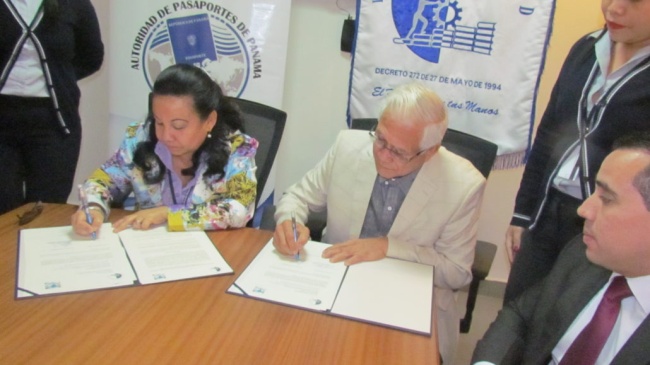 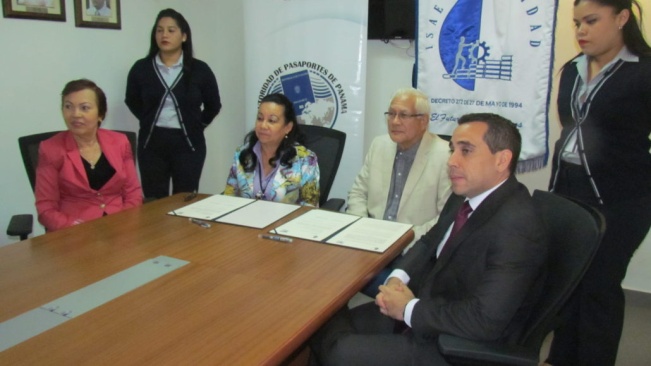 Firma de Convenio con La Autoridad de Pasaportes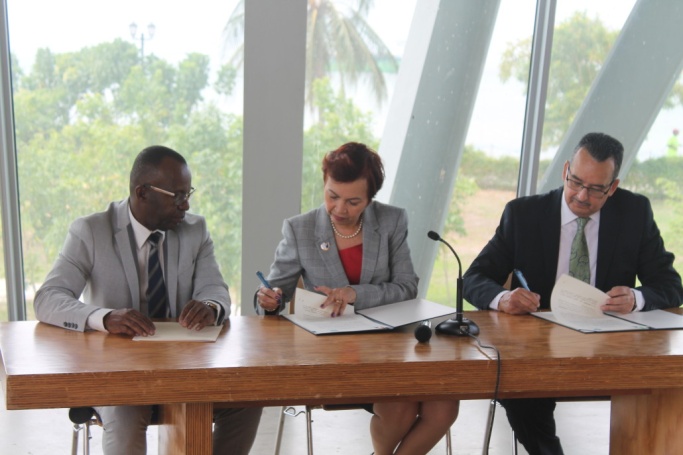 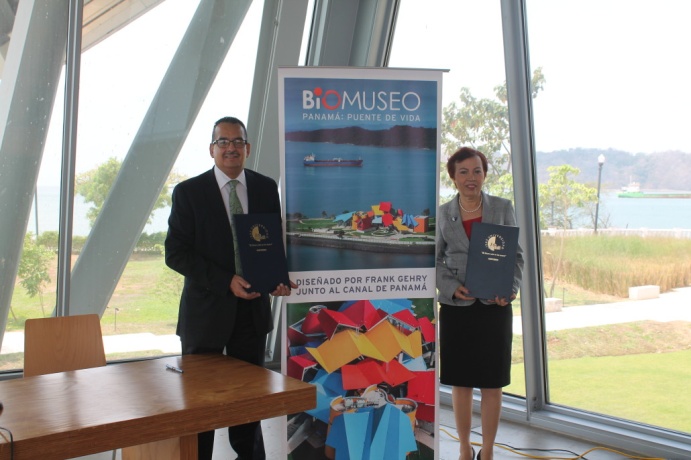 Firma de Convenio con Fundación Amador (Biomuseo)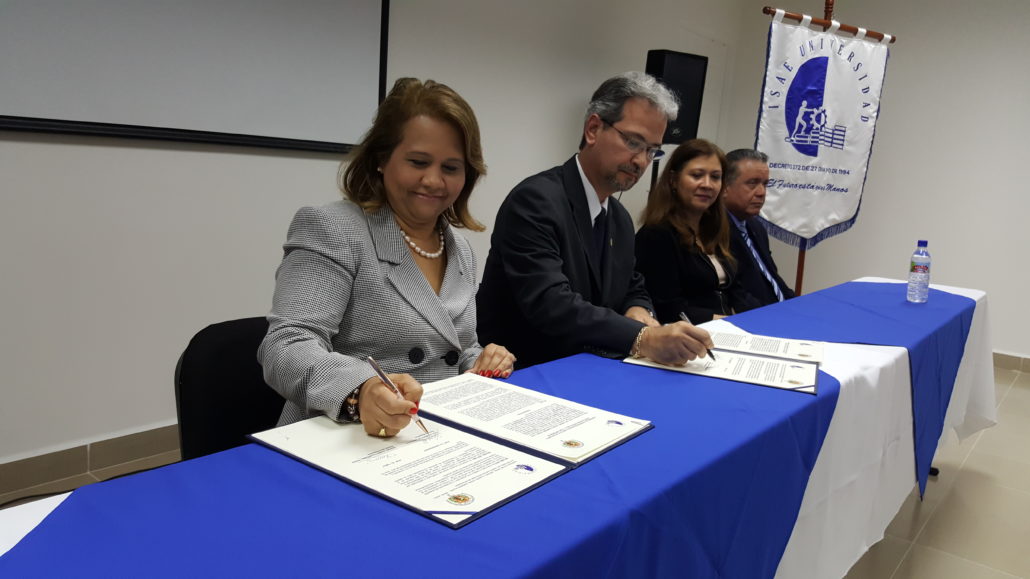 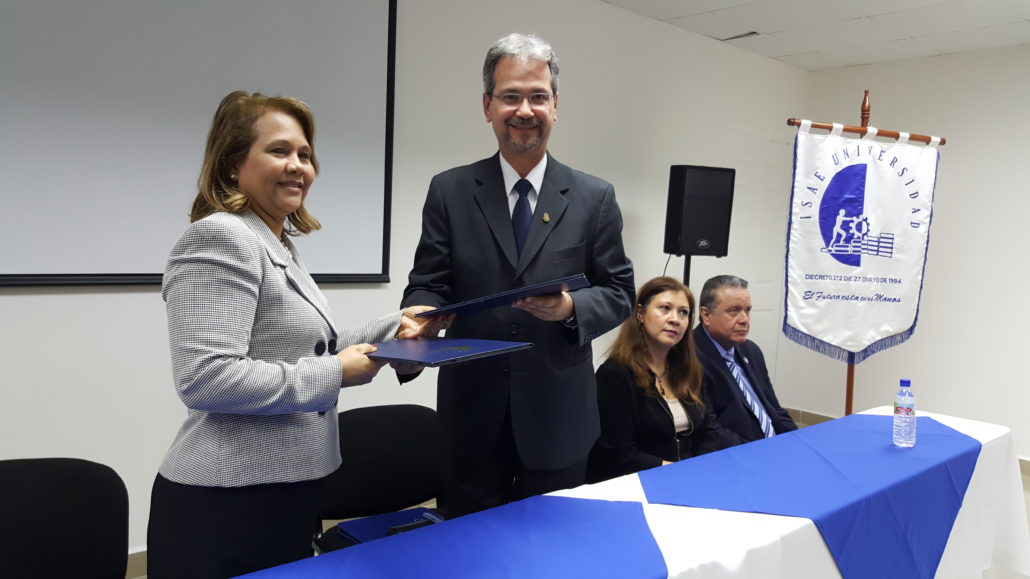 Firma del Convenio Instituto de Estudio e Investigación Jurídica de Nicaragua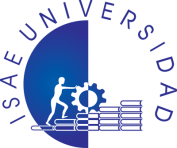 ISAE UNIVERSIDADSISTEMA DE INFORMACIÓN UNIDAD TÉCNICA DE EVALUACIÓNDIRECCIÓN DE EXTENSIÓN Y ASUNTOS ESTUDIANTILESISAE UNIVERSIDADSISTEMA DE INFORMACIÓN UNIDAD TÉCNICA DE EVALUACIÓNDIRECCIÓN DE EXTENSIÓN Y ASUNTOS ESTUDIANTILESPáginas  ISAE UNIVERSIDADSISTEMA DE INFORMACIÓN UNIDAD TÉCNICA DE EVALUACIÓNDIRECCIÓN DE EXTENSIÓN Y ASUNTOS ESTUDIANTILESFecha 2016